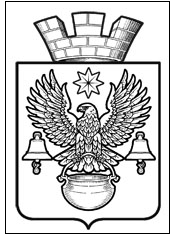 РАСПОРЯЖЕНИЕАДМИНИСТРАЦИИКОТЕЛЬНИКОВСКОГО ГОРОДСКОГО ПОСЕЛЕНИЯКОТЕЛЬНИКОВСКОГО МУНИЦИПАЛЬНОГО РАЙОНАВОЛГОГРАДСКОЙ ОБЛАСТИ                                                                             № О разработке муниципальной программы «Организация и содержание мест захоронения Котельниковского городского поселения Котельниковского муниципального района Волгоградской области» на период 2022-2024 гг.В соответствии с Постановлением Главы Котельниковского городского поселения от 20.03.2009г. № 142 «О порядке принятия решения о разработке, формировании и реализации долгосрочных муниципальных программ Котельниковского городского поселения Котельниковского муниципального района Волгоградской области», руководствуясь федеральным законом от 06.10.2003г. №131-ФЗ «Об общих принципах организации местного самоуправления в Российской Федерации», Уставом Котельниковского городского поселения,Отделу жилищно-коммунального хозяйства администрации Котельниковского городского поселения Котельниковского муниципального района Волгоградской области в срок до 01.12.2021г. разработать муниципальную программу «Организация и содержание мест захоронения Котельниковского городского поселения Котельниковского муниципального района Волгоградской области» на период 2022-2024 гг.Контроль за исполнением настоящего постановления возложить на заместителя главы администрации Котельниковского городского поселения А.Б. Страхова.Глава Котельниковского городского поселения                                                                                 А.Л. Федоров